www.ks5u.com绝密★启用前榆林市第十二中学2020-2021学年第一学期高三年级第三次质量检测语文试题 时  间：150分钟 命题范围：高考试卷满分：150分（I卷70分  II卷80分）注意事项：1．答题前填写好自己的姓名、班级、考号等信息2．请将答案正确填写在答题卡上第I卷（阅读题    共70分)一、现代文阅读（36分）（一）论述类文本阅读（本题共3小题，9分）阅读下面的文字，完成1-3题。鲁迅先生说过，他的小说“所写的事迹，大抵有一点见过或听说过的缘由，但绝不全用这事实，只是采取一端加以改造，或生发开去，到足以几乎完全发表我的意思为止”。所谓“改造”“生发”就是演义。一般小说的“缘由”在现实生活中；而历史演义小说所采取的“一端”会直接来源于历史载籍，受到的制约不免要多一点。历史演义小说总要兼顾历史真实与文学虚构两方面，不断寻找最佳平衡点。《三国演义》就是这种努力的典型。凡演义总是虚实相生，以虚带实。关于《三国演义》书中历史事实与艺术虚构的关系，权威分析是清代史学家章学诚所谓的“七分事实，三分虚构”。其实这一估计与原书实际严重不合，乃是历史学家的一偏之见——史家对“实”部分的价值很敏感很重视，认为这些作品史学意义不够，而对“虚”的成分较为忽略。《三国演义》以情节丰富生动取胜，其中好看的故事几乎都是书中虚构的部分。例如从开头到第七回大抵按史料叙述了汉末黄巾起义之后的纷争，这些纷争头绪纷繁，故事碎乱，作为后续内容的背景铺垫，就小说而言并不怎么好看；当然这也没有办法，此后故事都是在这个基础上发生的，不得不先作番介绍。直到第八回《王司徒巧使连环计董太师大闹凤仪亭》，才有了比较具体的情节和好玩的故事。《三国志·董卓传》和《后汉书·董卓列传》比较详细地写到这一事件，但都没说起王允安排美女间谍实施“连环计”，所谓貂蝉其人，史书中更没提到。《三国演义》的作者对于史料的取舍和生发，有着很强的主体性。以关羽而言，有史料说当他随刘备与曹操联攻吕布时，听说投降过来的秦宜禄之妻甚美，打算娶过来。他将这一非分之想向曹操报告，得到批准，但后来曹操却自己拿过去了。这个小插曲一般来说是写小说的上好材料，但《三国演义》完全未提。罗贯中要把关羽塑造成高大完美的英雄。一度不得已归降曹操又复归于刘备，是关羽一生中的华彩段落，于是作者就此生发开去，大写其事，大力虚构加工来表现关羽德艺双馨的品质。关羽后来成了一位伟大尊神，同这样的艺术创造关系很大。打仗固然要靠大将，而尤其须有正确的谋略来安排指挥。两军对阵之类的情节，很适合影视艺术表现，文字描述颇难以出彩，而写各种谋略就容易引人入胜了。《三国演义》中的计谋层出不穷，例如“连环计”“反间计”……这些阴谋妙计大抵出于机敏的谋士和文武双全的将领。这些谋略，有些史书提到过，更多的则仅有相关事实经过，并未提及具体谋略。只有虚构才能写出脍炙人口的好文章来。《三国演义》中凡是过细描写、脍炙人口的部分都出于虚构；而所占比例较小的粗线条叙述部分，则多为写实，但也不是照搬史书。大笔粗叙的部分虽缺少文学性，但仍然具有相当强的可读性，这主要是靠其中大大小小的，足以益人神智的政治智慧和军事谋略。许多读者以为历史上的三国就如《三国演义》描写那样，这固然让历史学家跌足长叹，而同时也表明了小说的成功和伟大。（摘自顾农《<三国演义>的虚虚实实》，有删改）1．下列关于原文内容的理解和分析，正确的一项是（3分）（   ）A．历史演义小说因是对历史的真实反映，所以在创作过程中受到的制约要比一般小说多一些。B．历史演义小说根据史料写成的粗笔内容往往是“实”，“改造”“生发”的内容则常为“虚”。C．《三国演义》第八回情节虽然具体生动，但其中王允、貂蝉这两人并非历史上的真实人物。D．《三国演义》中叙写大量谋略，是因为用文字描写战斗很难出彩，且缺少文学性和可读性。2．下列对原文论证的相关分析，不正确的一项是（3分）（   ）A．文章首段引述鲁迅先生的言论，是为了论证历史演义小说创作中虚构的重要价值以及虚实之间的关系。B．作者从情节、史料等方面展开，论证了清代史学家章学诚对《三国演义》的虚实分析与实际不相符合。C．作者以“罗贯中塑造关羽形象”之例，论证了“《三国演义》作者对史料加工有着很强的主体性”的观点。D．文章对《三国演义》的写实内容进行了分析，认为某些“背景史实”与“军政谋略史实”的可读性不同。3．根据原文内容，下列说法不正确的一项是（3分）（   ）A．对《三国演义》中历史真实与艺术虚构关系的认识，史学家和文学家所持的立场是不同的。B．罗贯中在创作《三国演义》时，有着独立的创作观，寻找到了真实与虚构间的最佳平衡点。C．《三国演义》对一些史实、人物进行了艺术加工，在一定程度上影响了后世对三国的认知。D．在历史学家眼中的一些史学价值并不高的文学作品，其文学价值、地位及影响并不一定低下。（二）实用类文本阅读（本题共3小题，共12分）阅读下面的文字，完成4-6题。材料一：近年来，多地政府相继出台一系列政策，夜经济在激发消费潜力、打造新的经济增长点中扮演日益重要的角色。腾讯与瞭望智库联合发布的《2019中国城市夜经济影响力报告》中显示，中国60％的消费发生在夜间，大型商场每天18时至22时的销售额超过全天销售额的50％，2018年，国内夜间餐饮消费较上年增长47％。“在中国经济致力于高质量发展、新旧动能转换的新的历史时期，夜经济由于其蕴含巨大的消费潜能、市场空间开始被人们关注。”在中国人民大学应用经济学院教授付晓东看来，“随着人们对高质量、高品质生活的追求，特别是对自然的钟爱和深层的理解，夜间越来越成为人们生活中日益重要、更加关注的部分。”的确，以大数据、云计算、人工智能等为代表的新一轮技术革命的推进，改变了人们的消费观念与习惯。人们开始追求高品质、多样化消费，与此同时，精神消费、文化消费等消费需求更为旺盛，消费者开始在能力范围内追求更加丰富多样的生活方式。（摘编自刘发为《吸引人更要打动人  夜经济快步复苏》，《人民日报·海外版》2020年5月28日）材料二：恢复“地摊经济”为城市生活增添了平易近人之美，但也并不是意味着可以“放任发展”。从“地摊经济”可以看出一座城市治理能力的现代化水平，各地还要尽快出台相关政策，完善顶层设计。例如，划定临时摊点，加强执法引导，让执法更带城市温度。对流动商贩加强宣传疏导，提升食品安全质量，引导商贩合法合规合理经营。同时市场监管部门也要加强抽检频次，让“地摊经济”活起来，“夜经济”动起来。城市管理部门还要跟上服务，垃圾及时进行运输清理，合理疏散人流，确保不扎堆、不聚集。“地摊经济”与文明创建并不相悖，反而更能体现出城市温度，“柴米油盐酱醋茶”是民生的基本考量，不应让一些管理方面的顾虑拖住“保民生”的步子，我们更多的应该是在危机中找新机，积极面对困难，化解痛点，释放消费活力，促进底层百姓就业，接地气、暖民心。只要不侵害公共利益，在做好疫情防控的措施下，保证清洁卫生，保障人民群众身体健康安全，“地摊经济”就值得鼓励。（摘编自周茂盛《搞活地摊经济，让城市治理更有温度》，“荆楚网"2020年5月29日）材料三：多个平台大数据显示，文旅消费在“夜经济”发展中扮演着日益重要的作用，越来越多的文旅消费发生在夜间。中国旅游研究院院长戴斌说，“夜经济”既满足居民日益增长的物质文化消费需求，也成为海内外游客感知当地文化、体验当地生活方式的重要渠道。而从长期来看，戴斌认为，发展“夜经济”，应充分挖掘本地夜间休闲资源、场所和项目，结合自身文化特点，打造休闲娱乐项目。上海在去年4月出台《关于上海推动夜间经济发展的指导意见》，围绕“国际范”“上海味”“时尚潮”三个特点打造“海派夜经济”，其中提出，丰富业态种类，增加文化旅游项目供给。上海市文化和旅游局相关负责人介绍，上海将继续做好引导、协调工作，推动更多文旅企业加入，为民众提供差异化、多元化的夜生活选择；以发展“夜经济”为契机，上海将全面提升文旅公共服务效能。（摘编自《多地文旅消费复苏点亮“夜经济”》，《经济参考报》2020年6月18日）4．下列对材料相关内容的理解和分析，不正确的一项是（3分）（   ）A．日前，我国公民的夜间消费占比已超过日间消费，大型商场与餐饮的夜间消费呈逐年大幅上涨势。B．“地摊经济”丰富了城市的夜生活，同时也对城市的现代化治理水平提出了更高的要求。C．“地摊经济”应以不侵害公共利益和保障人民群众身体健康安全为前提，体现城市文明应有的温度。D．夜间越来越受到人们关注，夜经济不仅包括餐饮等日常生活消费，也有文旅等精神层面的消费。5．下列对材料相关内容的概括和分析，不正确的一项是（3分）（   ）A．“夜经济”尽管目前存在诸多问题，但是我国十分重要的经济形态，努力发展好“夜经济”，将促进我国经济的发展。B．随着新一轮技术革命的推进，在不同的消费观念的影响下越来越多的人开始追求不同的生活方式，“夜经济”才开始走进人们的视野。C．作为“夜经济”的一种，“地摊经济”要良性发展，就需要城市管理部门和市场监管部门等加强合作，以更好地服务于百姓生活。D．上海市打造“海派夜经济”，特点突出，将不断推动文旅企业加入，为民众提供差异化、多元化的夜生活选择，促进该市文旅公共服务效能的提升。6．当前，我国发展“夜经济”有哪些有利条件? 请结合材料内容简要说明。（6分）文学类文本阅读（本题共3小题，共15分）阅读下面的文字，完成各题。放鸭莫言青草湖里鱼虾多，水草茂。青草湖边的人古来就有养鸭的习惯。这里出产的鸭蛋很有名气。早些年，因为“割资本主义尾巴”，湖上鸭子绝了迹。这几年政策好了，湖上的鸭群像一簇簇白云。李老壮是养鸭专业户，天天赶着鸭群在湖上漂荡。沿湖十八村，村村都有人在湖上放鸭。有老汉，有姑娘，大家经常在湖上碰面，混得很熟。春天，湖边柳枝抽出了嫩芽儿，桃花杏花怒放，湖里长出了鲜嫩的水草，放鸭人开始赶鸭子下湖了。湖水绿得像翡翠，水面上露出了荷叶尖尖的角，成双成对的青蛙呱呱叫着，真是满湖春色。老壮一下湖就想和对面王庄的放鸭人老王头见见面，一连好几天也没碰上。这天，对面来了个赶着鸭群的姑娘。姑娘鸭蛋脸儿，黑葡萄眼儿，渔歌唱得脆响，像在满湖里撒珍珠。两群鸭子齐头并进，姑娘递话过来：“大伯，您是哪个村的？”“湖东李村，”老壮答道，“你呢？”“湖西王庄。”“老王呢？”“老了，退休了。”姑娘抬起竹篙，用力一撑，小船转向，鸭群拐了个弯儿。“再见，大伯！”他们就这样认识了。有一天，老壮又和姑娘碰了面。姑娘郑重其事地问：“大伯，你们村有个李老壮吗？”老壮愣了一下，反问道：“有，问他干啥？”姑娘的脸红了，上嘴唇咬咬下嘴唇，说：“没事，随便问问。”“这户人家怎么样？”姑娘问。“难说。”“听说李老壮手脚不太干净，前几年偷队里的鸭子被抓住，在湖东八个村里游过乡？”“游过。”老壮掉转船头，把鸭子撵得惊飞起来。姑娘提起的这件事戳到了李老壮的伤疤上。“四人帮”横行那些年，上头下令，不准个人养鸭，李老壮家的那十几只鸭子被生产队“共了产”，甭提有多心疼了。家里的油盐钱全靠抠这几个鸭屁股啊！那时，村子里主事的是一个好吃懒做的主任，“共产”来的鸭子，被他和他的造反派战友们当夜宵吃得没剩几只了。老壮本来是村子里有名的老实人，一生气就办了荒唐事。他深更半夜摸到鸭棚里提了两只鸭子，结果被巡夜的民兵当场抓住了。主任没打他，也没骂他，只是把两只鸭子拴在一起，挂在他的脖子上，在湖东八个村里游乡。主任带队，一个民兵敲着铜锣，两个民兵端着大枪，招来了成群结队的人，像看耍猴的一样。为这事老壮差点上了吊。姑娘提起这事，不由老壮不窝火。他对她起了反感，尽量避免和她碰面，实在躲不过了，也爱理不理地冷落人家。姑娘还是那么热情，那么开朗。一见面，先送他一串银铃般的笑声，再送他一堆蜜甜的“大伯”。老壮面子上应付着，心里却在暗骂：瞧你那个鲤鱼精样子，浪说浪笑，不是好货！转眼春去夏来，湖上换了一番景色。荷田里荷花开了，湖里整日荡漾着清幽的香气。一天，晴朗的天空突然布满了乌云，雷鸣电闪地下了一场暴雨。李老壮好不容易才拢住鸭群，人被浇成一只落汤鸡。暴雨过后，天空格外明净，湖上水草绿得发蓝，荷叶、苇叶上，都挂着珍珠一样的水珠儿。在一片芦苇边上，老壮碰到了十几只被暴风雨冲散的鸭子。却不知道是谁家的鸭。“好鸭！”老壮不由赞了一声。只见这十几只鸭子浑身雪白，身体肥硕，像一只只小船在水面上漂荡，十分招人喜爱。他突然想起在湖西王庄公社农技站工作的儿子说过，他们刚从京郊引进了一批良种鸭，大概就是这些吧？老壮一边想着，一边把这十几只肥鸭赶进自己的鸭群。第二天，老壮一进湖就碰上了那位放鸭姑娘。“大伯，你看到十几只鸭子没？昨天的暴风雨把我的鸭群冲散了，回家一点数，少了十四只。是刚从农技站买的良种鸭，急得我一夜没睡好觉呢！”“姑娘，你可是问巧了！”老壮看到姑娘那着急的样子，用手一指鸭群，说：“那不是，都在我这儿呢。”“太谢谢您啦，大伯。我把鸭赶过来吧？”“我来。”李老壮挥动竹篙，把那十四只白鸭从自家鸭群里轰出来，白鸭归了群。“大伯，咱们放鸭这么久了，还不知道您姓甚名谁呢！”姑娘把小船撑到老壮的小船边，用唱歌般的发音发问。“姓李，名老壮！”“呀！您就是苇林、李苇林，不，李技术员的……”“不差，我就是苇林他爹，”李老壮把胡子翘起来，好像和姑娘斗气似的说，“我就是那个因为偷鸭子游过乡的李老壮！”姑娘又一次惊叫起来。她双眼瞪得杏子圆，脸红成了一朵粉荷花。“大伯，谢谢您……”她匆匆忙忙地对着老壮鞠了一躬，撑着船，赶着鸭，没命地逃了。“姑娘，你认识我家苇林？见到他捎个话儿，让他带几只良种鸭回来！”李老壮高声喊着。一片芦苇挡住了姑娘和她的鸭群。李老壮长舒了一口气，感到十分轻松愉快。他自言自语地说：“这姑娘，真是好相貌，人品也好，怪不得人说青草湖边出美人呢！”7．下列对本文艺术特色的分析鉴赏，不正确的一项是（3分）（   ）A．小说开头对青草湖及湖边村庄生活状况的介绍，不仅反映了时代的变迁，而且为后文情节的展开做了必要的铺垫。B．小说插叙李老壮因“偷”鸭游乡这一情节，意在与后文他的主动还鸭形成对照，以消解放鸭姑娘对其品行的疑问。C．小说写村主任的好吃懒做、假公济私，是为了在对比中烘托李老壮形象，表现青草湖农民在特殊时期的痛苦经历。D．小说笔调清新质朴，景物描写虽然着墨不多，却展现了青草湖清丽、明净的自然风物，从侧面烘托了人性的美好。8．简析文中画横线的这句话所蕴含的丰富意蕴。（6分）9．莫言的这篇小小说很好地反映了时代的变迁，请结合文本探究本文的创作意图。（6分）古代诗文阅读（34分）（一）文言文阅读（本题共4小题，共19分）阅读下面的文言文，完成10-13题。陈丞相平者，阳武户牖乡人也。项羽略地至河上，陈平往归之，从入破秦，赐平爵卿。项羽之东王彭城也，汉王还定三秦而东，殷王反楚。项羽乃以平为信武君，将魏王咎客在楚者以往，击降殷王而还。项王使项悍拜平为都尉，赐金二十镒。居无何，汉王攻下殷。项王怒，将诛定殷者将吏。陈平惧诛，乃封其金与印，使使归项王，而平身间行杖剑亡。渡河，船人见其美丈夫独行，疑其亡将，要中当有金玉宝器，目之，欲杀平。平恐，乃解表裸而佐刺船。船人知其无有，乃止。平遂至修武降汉，因魏无知求见汉王，汉王召入。是日乃拜平为都尉，使为参乘，典护军。其明年，淮阴侯破齐，自立为齐王，使使言之汉王。汉王大怒而骂，陈平蹑汉王，汉王亦悟，乃厚遇齐使，使张子房卒立信为齐王。封平以户牖乡。于是与平剖符，世世勿绝，为户牖侯。平辞曰：“此非臣之功也。”上曰：“吾用先生谋计，战胜克敌。非功而何?”平曰:“非魏无知臣安得进?”上曰:“若子可谓不背本矣。”乃复赏魏无知。其明年以护军中尉从攻反者韩王信于代卒至平城为匈奴所围七日不得食高帝用陈平奇计使单于阏氏围以得开高帝既出，其计秘，世莫得闻。孝文帝立，以为太尉勃亲以兵诛吕氏，功多;陈平欲让勃尊位，乃谢病。孝文帝初立，怪平病，问之。平曰：“高祖时，勃功不如臣平。及诛诸吕，臣功亦不如勃。愿以右丞相让勃。”太史公曰:陈丞相平少时，本好黄帝、老子之术。方其割肉俎上之时，其意固已远矣。倾侧扰攘楚魏之间，卒归高帝。常出奇计，救纷纠之难，振国家之患。及吕后时，事多故矣，然平竟自脱，定宗庙，以荣名终，称贤相，岂不善始善终哉!非知谋孰能当此者乎?(节选自《史记·陈丞相世家》有删改)10．下列对文中画波浪线部分的断句，正确的一项是（3分）（   ）A．其明年/以护军中尉从攻反者韩王信于代卒/至平城/为匈奴所围/七日不得食/高帝用陈平奇计/使单于阏氏/围以得开/B．其明年/以护军中尉从攻反者韩王信于代/卒至平城/为匈奴所围七日/不得食/高帝用陈平奇计/使单于阏氏/围以得开/C．其明年/以护军中尉从攻反者韩王信于代卒/至平城/为匈奴所围七日/不得食/高帝用陈平奇计/使单于阏氏/围以得开/D．其明年/以护军中尉从攻反者韩王信于代/卒至平城/为匈奴所围/七日不得食/高帝用陈平奇计/使单于阏氏/围以得开/11．下列对文中加点词语的相关内容的解说，不正确的一项是（3分）（   ）A．三秦，项羽将陕西的关中一带一分为三，分封给原秦朝的三位降将，因以称之。B．河，秦汉前，“河”专指黄河，“江”专指长江；两者以外河流通常称“川”“水”。C．参乘，古代乘车，尊者在左，警卫在中，车夫在右陪坐，称“骖乘”或“车右”。D．剖符，封建帝王封赏有功者时，将符节剖分为二，君臣各执一半，以作为凭证。12．下列对原文有关内容的概括和分析，不正确的一项是（3分）（   ）A．陈平跟随项羽，也曾得到垂青。他跟随项羽攻破秦国，项羽赐给他卿一级的爵位，平定殷王反叛后，项羽派项悍任命陈平为都尉，并赏给他黄金二十镒。B．陈平逃离项营，遇险机智自保。他横渡黄河时，看到船夫想要对他图谋不轨，就解开衣服赤身露体地帮助船夫撑船，这样船夫知道他身上无钱才没有下手。C．陈平知恩图报，荣贵不忘故人。刘邦封他为户牖侯，他辞谢说若没有魏无知，自己就不能入朝为官，于是就将封爵让给了魏无知，皇帝为此称赞了他。D．陈平富有智谋，处事谦虚谨慎。孝文帝时，他认为太尉周勃在诛灭吕氏宗族的事情上功劳居多，于是托病引退，想把右丞相的尊位让给周勃。13．把文中画横线的句子翻译成现代汉语。（10分）(1)陈平惧诛，乃封其金与印，使使归项王，而平身间行杖剑亡。（5分）(2)汉王大怒而骂，陈平蹑汉王，汉王亦悟，乃厚遇齐使，使张子房卒立信为齐王。（5分）（二）古代诗歌阅读（本题共2小题，共9分）阅读下面这首古诗，完成14-15题。北归入至德州界偶逢洛阳邻家李光宰〔注〕刘长卿生涯心事已蹉跎，旧路依然此重过。近北始知黄叶落，向南空见白云多。炎州日日人将老，寒渚年年水自波。华发相逢俱若是，故园秋草复如何。[注]①本诗写于肃宗上元二年(761)作者从贬地南巴(今广东电白)北归时。至德，唐县名，故址在今安徽池州东至县。14．下列对这首诗的理解和赏析，不正确的一项是 （3分）（   ）A．首联扣题目中的“北归”，交代了归途所走的路线，并点明了诗人当时的心情。B．颔联“始知”与“空见”相对，“空”指天空，引发作者对南巴生活的回忆。C．由南到北，景象在变，气候特点在变，诗人内心的感触也在发生着变化。D．全诗即事感慨，因景抒情，语言直白浅近，意味深长，体现了诗人独特的诗风。15．简要分析诗中所表达的思想情感。（6分）（三）名篇名句默写（6分）16．补写出下列句子中的空缺部分。（6分）(1) 《离骚》中屈原表明人各有各的乐趣，而他穷其一生追求美政的两句：______,______。(2)辛弃疾在《永遇乐·京口北固亭怀古》中引用刘义隆的典故，指出如果不做好充分准备，即使有“___”之志，也难免会“__”。(3) 《生于忧患，死于安乐》中从内外两个方面说明了导致亡国的原因的句子是：______,______。第II卷（表达题    共80分)语言文字运用（共20分）阅读下面的文字，完成17-19题。（共9分）《中国古籍总目》    作统计显示，我国现存古籍品种20万种左右。相对于中国漫长的历史、浩瀚的著作而言，这可能还是    。当下一项十分迫切的任务就是如何科学合理地保护、利用这些古籍，特别是其中的善本。(    )。一种现象是，越来越少与越来越多并存。另一种现象是，越来越不被人知与越来越被人所知。那么，如何让珍贵的古籍善本走进百姓生活？其中一项重要的措施就是创作通俗类作品来介绍相关故事。一部著作的产生，有其特殊的时代背景。在创作、印制过程中，往往有很多可言可说之事。特别是，很多古籍善本在漫长的时光中辗转流传，发生了很多精彩的故事。其中，也透露出特定时期社会变迁、文化发展的轨迹，以及国事人事的细节。通过对古籍善本流传、保护、创作、生产相关故事的介绍，能够让读者在领悟古籍善本命运的同时，了解时代演变的某些规律。古籍善本除去其承载的思想内容不说，单是带给人们的视觉体验就        。因此研究和宣传古籍善本，能够更加深入全面地了解、      中华文明，走近民族文化内心世界。17．依次填入文中横线上的词语，全都恰当的一项是（3分）（   ）A．编撰    九牛一毛    美轮美奂    秉承B．编撰    寥寥无几    美轮美奂    传承C．编纂    九牛一毛    美不胜收    传承D．编纂    寥廖无几    美不胜收    秉承18．下列在文中括号内补写的语句，最恰当的一项是（3分）（   ）A．总体来看，目前的古籍表现出二律背反的状态B．总体来看，二律背反是目前古籍表现出的状态C．总体来看，二律背反是目前的古籍善本的状态D．总体来看，目前的古籍善本表现出二律背反的状态19．文中画横线的句子有语病，下列修改最恰当的一项是（3分）（   ）A．通过对古籍善本流传、保护、创作、生产相关故事的介绍，能够让读者在了解古籍善本命运的同时，领悟时代演变的某些规律。B．介绍古籍善本创作、生产、流传、保护的相关故事，能够让读者在了解古籍善本命运的同时，领悟时代演变的某些规律。C．通过对古籍善本创作、生产、流传、保护的相关故事的介绍，能够让读者在领悟古籍善本命运的同时，解决时代演变的某些规律。D．介绍古籍善本流传、保护、创作、生产的相关故事，能够让读者在领悟古籍善本命运的同时，解决时代演变的某些规律。20．在下面一段文字横线处补写恰当的语句，使整段文字语意完整连贯，内容贴切，逻辑严密，每处不超过8个字。（6分）夜间腿抽筋很常见。腿抽筋是无意识的肌肉痉挛、抽搐，可以出现在腿的任何位置，尤其是腓肠肌（小腿肚子）。该肌肉紧张会导致不适或者中度到重度的疼痛甚至僵硬。____还可以导致其他一些问题。如打断睡眠、打破睡眠周期，从而导致整天的疲惫感甚至无精打采；虽然一些消息说___会导致夜间腿抽筋，但这种说法证据有限。研究表明，对大多数人来说，服用矿物质补充剂，如钙、镁，可能无法缓解夜间腿部痉挛。多数情况下，简单的拉伸可以帮助___。当然，也有一些其他的治疗或者预防措施可以尝试。21. 下面是一种依靠互联网终端和物联网支持的智能垃圾分类回收机的使用流程图，请把这个图转写成一段文字介绍，要求内容完整，表述准确，语言连贯，不超过120个字。（5分）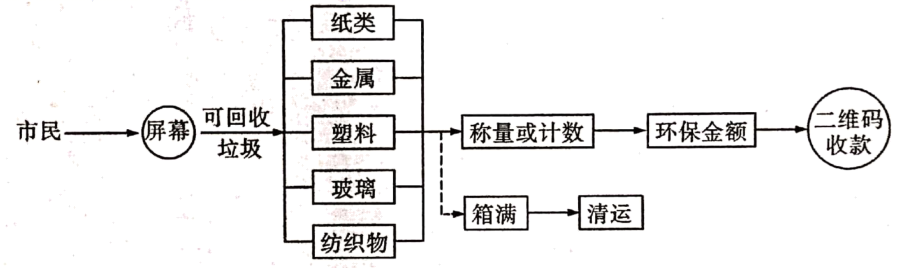 四、作文（60分）22．阅读下面材料，根据要求写作。一位大学毕业后就到贵州贫困县工作的扶贫干部在《在触摸乡村中收获一份家国情怀》的文章中这样写道：    这几年，从机关到农村，与村民做朋友、打交道，为村里大事小事出谋划策，我也明显感觉身上慢慢多出一些“泥土味道”：自觉从村民立场思考问题；用老百姓的思维方式，帮助他们解决问题；困难面前，学会忍耐坚持，我多了些从容淡定。在触摸乡村中，我收获了一份家国情怀。    目前，农村的水、电、路、信等基础设施得到极大改善，但在决战脱贫攻坚和奔小康路上，诸如农村空巢老人、留守儿童等问题也需要我们进一步努力。我也在思考，如何让更多年轻人留在家乡，创业致富，而我们又能为他们提供怎样的组织关怀、政策支持。从长远看，这样才能真正化解老人、儿童面临的生活问题，也能让乡村持续葆有生机和活力。    这引发了你怎样的思考与感悟？请从下列任务中任选一个，以青年学生当事人的身份完成写作。    ①在高三(1)班“触摸乡村与青年担当”主题班会上的一篇演讲稿。    ②给成功应聘大学生村干部的学长姚自强的一封信。    ③参与“触摸乡村与家国情怀”主题写作笔会的一篇随笔。要求：结合材料，自选角度，确定立意；切合身份，贴合背景；符合文体特征；不要套作，不得抄袭；不得泄露个人信息；不少于800字。2020高三语文第三次质量检测试题参考答案1．B2．A3．B【分析】1．本题考查学生对文章内容的理解和分析能力。A项，“历史演义小说因是对历史的真实反映，所以……”因果失当。“在创作过程中受到的制约要比一般小说多一些”的原因并非是“历史演义小说是对历史的真实反映”，而是“历史演义小说所采取的‘一端’会直接来源于历史载籍”。C项，“其中王允、貂蝉这两人并非历史上的真实人物”扩大了范围。原文仅提及“所谓貂蝉其人，史书中更没提到”。D项，“缺少文学性和可读性”理解错误。原文“大笔粗叙的部分虽缺少文学性，但仍然具有相当强的可读性”。故选B。2．本题考查学生对文章论证的分析能力。A项，“是为了论证历史演义小说创作中虚构的重要价值以及虚实之间的关系”曲解文意。引述鲁迅先生之语，并非“论证历史演义小说创作中虚构的重要价值以及虚实之间的关系”。而是论证历史演义小说创造中历史真实和文学虚构之间的关系。故选A。3．此题考查学生把握文章内容、分析作者观点态度的能力。B项，“《三国演义》……寻找到了真实与虚构间的最佳平衡点”表述过于绝对。纵观全文，并结合“历史演义小说总要兼顾历史真实与文学虚构两方面，不断寻找最佳平衡点。《三国演义》就是这种努力的典型”等语句，不能得出“《三国演义》寻找到了真实与虚构间的最佳平衡点”这样的观点，表述过于绝对。故选B。4．A5．B6．①多地政府出台一系列政策，刺激“夜经济”更快发展。②中国经济处于新旧动能转换的高质量发展阶段，“夜经济”市场前景广阔。③消费者消费观念、习惯与时俱进，追求更加丰富多样的生活方式。④文化底蕴丰富，各地有其自身文化特点，能够挖掘本地夜间资源，丰富业态种类。7．B8．①暗示放鸭姑娘和李老壮儿子之间的自由恋爱关系；②“呀”，反映了放鸭姑娘在得知眼前老人就是自己曾经打听过的李老壮后的惊讶与尴尬；③称呼的变化，折射出放鸭姑娘急于掩饰自己与苇林关系的慌乱。9．①讴歌改革开放的政策；②展现新时代农村的新风貌，歌颂劳动者纯朴、善良、真诚、执著追求美好生活的精神品质；③反思社会发展过程中出现的曲折和问题，警醒世人不要让不堪回首的历史重演。【分析】7．本题考查学生分析鉴赏作品艺术特色的能力。B项，“意在与后文他的主动还鸭形成对照”表述不恰当，根据文意，李老壮在“四人帮”横行时期的“偷鸭”行为并不是其本性所致，而是不满自己的鸭子被好吃懒做的主任吃掉了，所以并不能说与后文的“还鸭”形成对照；另，“以消解放鸭姑娘对其品行的疑问”表述也有误，文中插叙此事，于放鸭姑娘而言，她也是无法知道的，所以不能说插叙是为消解放鸭姑娘对李老壮品行的疑问而设置的。故选B。8．本题考查学生鉴赏文中重要句子的丰富意蕴的能力。当放鸭姑娘得知眼前的老人正是“偷”鸭子的李老壮时，惊讶和慌乱溢于言表：“呀！您就是苇林、李苇林，不，李技术员的……”在这句话中，一个“呀”字，展现了放鸭姑娘在得知眼前老人就是自己曾经打听过的李老壮后的惊讶，也有对自己先前评价这个老人“手脚不太干净”的尴尬和慌乱；“苇林”是亲密的爱称，“李苇林”虽然是直呼其名，但仍有亲切感，只有“李技术员”才像是公事公办的样子，放鸭姑娘在短促之间转换三种称呼，有一种急于掩饰自己与苇林关系的慌乱，但她和李老壮儿子之间的自由恋爱关系自然明了；句末的省略号，表示话没有说完，其中的情感更是丰富多样的，惊讶、慌乱、羞怯、后悔、以后如何面对的些微忧虑，统统在这不可言语之中。9．本题考查学生探究作品的创作意图的能力。小说创作的背景是农村实行改革开放以后，李老壮不仅可以养鸭，而且成为了养鸭专业户，李苇林在农技站做技术员，还可以从北京引进良种鸭。作者为我们展现了一幅百姓善良质朴、人人勤劳致富、新人新事新生活的农村生活图景，于此可以看到作者的创作意图：展现农村劳人民勇于追求美好生活的品质，他们曾经受过打击，甚至迫害，但他们善良顽强的品质仍在；讴歌美好的时代和崭新的生活，李苇林作为技术员引进良种鸭，李老壮也想要，表明新技术已经深入人心，年轻人的自由恋爱，可以看出作者对新生活的赞美；同时作者在文中插入“四人帮”迫害善良劳动者的事情，意在引导读者反思社会发展过程中出现的种种曲折和问题，用走过的弯路惊醒世人，不要让不堪回首的历史重演。10．D11．C12．C13．(1)陈平害怕被杀，便封好项王赏给他的黄金和官印，派人送还项王，自己单身拿着宝剑抄小路逃走。(2)汉王大怒，斥骂韩信，陈平踩汉王的脚，汉王也有所悟，于是优厚地款待齐王使者，并派张子房立即封韩信为齐王。14．B15．（1）首联讲旧路重过，心事蹉跎，寓含对仕途坎坷的感慨；（2）中间两联借南北景象差异与感受的不同，表达被贬南方的失意；（3）尾联写与邻居华发俱生，相逢于他乡，抒发了年华易逝的喟叹与对家乡的挂念。16．（1）民生各有所乐兮  余独好修以为常    （2）封狼居胥    赢得仓皇北顾  （3）入则无法家拂士，出则无敌国外患者。17．C18．D19．B20．夜间腿抽筋    矿物质缺乏    缓解肌肉痉挛    21．市民点击回收机屏幕，从纸类、金属、塑料、玻璃、纺织物中选择可回收垃圾类别，并投入相应的回收箱。回收机经过称重或计数得出环保金额，市民可通过扫描二维码收款。当回收箱集满后，系统平台会通知相关人员来清运。22．例文：    （一）材料解读和立意参考。    该作文题由材料、写作任务、写作要求三部分组成。    材料属于言论型材料，它摘自一位基层扶贫干部的心得文章材料摘自原文中末尾两段。前者谈论自己扶贫工作积淀的“泥土味道”，深入群众，与老百姓密切联系，让他形成老百姓的思维方式，成为他们的贴心人；同时锻炼了自己的工作能力，学会了坚忍，从容，收获了家国情怀。后者谈自己对当前决战脱贫   攻坚和全面奔小康工作进程中的成绩与存在问题的小结与反思。    材料的关键词主要有“家国情怀”“脱贫攻坚”“奔小康”“创业致富”“乡村生机／乡村活力”等。审读材料，立意构思，须整体感知上述材料内容及含意，围绕其中的关键词及其相互内在联系，结合自己对现实生活的观察与体验，来阐发自己的思考与感悟，表达自己的观点，阐述理由；或者抒写自己的感悟，表达自己的理想。    题干给出三个可供选择的写作任务：演讲稿、书信、随笔。分别设置了相应的写作情境，明确了写作者的身份角色，也提示了读者对象。考生须依据给定的写作交际情境与文体类别来完成写作。    写作“触摸乡村与青年担当”主题班会的一篇演讲稿，重点须从当下乡村现实与青年的担当、使命的关系来立意，可以论说当代青年如何去关注乡村的进步与问题，思考乡土中国的昨天、今天与明天；也可以就老百姓思维、村民立场等视角，来阐发当代青年如何去触摸乡村，从而激发自己热爱家乡、改造家乡，进而热爱祖国、建设祖国，振兴中华的伟大情怀与使命担当。    写作给成功应聘大学生村干部的学长姚自强的一封信，则须着眼于对学长姚自强志向选择的评价，结    合材料中扶贫干部的心得体会，赞赏姚学长的勇于下基层去磨炼自我的自强精神，肯定其家国情怀，从而论析自己对当代青年如何培养自己的担当意识的思考。    写作参与“触摸乡村与家国情怀”主题写作笔会的随笔，在视角、立意、结构、手法、语言风格等方面则更具灵活性，可以抒写乡村的乐与忧，写对乡村发展的感触，对乡村问题的反思等，可以通过对乡村场景、人事、物象、风情民俗等的叙写，来表达自己触摸乡村的体悟，以及对家国情怀、青年责任等终极问题的思考。    参考立意：    (1)当代青年要学舍触摸乡村的喜与悲，体会乡民的爱与痛，培养自己的家国情怀。    (2)乡村是脱贫奔小康的基点，需要更多有志青年去扎根、改造、发展。    (3)在建设美丽新农村的时代热潮中，当代青年大有可为。(4)热爱祖国，从热爱乡土开始；热爱乡土．从留在家乡，建设家乡，美化家乡开始。(二)题意评分解说。  一类文54—60分	A立意准确、集中、鲜明：能扣紧材料内涵，依据题干任务指令，选准角度，鲜明立意，主旨集中、明确；B．内容充实，结构严谨．思路清晰；C．能严格执行题干写作任务指令限定的文体或主题的要求，明确读者对象；D演讲稿、书信或随笔文体特征鲜明。  二类文48—53分	A．立意准确、集中：能结合材料内涵，依据题干任务指令，选准角度，立意明确；B．内容具体，结构完整，思路基本清楚；C．能执行题干写作任务指令限定的文体或主题的要求．明确读者对象；D符合演讲稿、书信或随笔的文体要求。  三类文42—47分	A.立意基本准确：能联系材料内涵，依据题干任务指令，选择角度，确立主旨，符合材料内容及含意范围；B内容具体，结构大致完整，思路基本清楚；C．基本能执行题干写作任务指令限定的文体或主题的要求，但行文中存在读者对象意识不清的问题；D-基本符合演讲稿、书信或随笔文体要求。四类文36—41分	A立意不够准确：能联系材料内涵，依据题干任务指令，选择角度，确立主旨，局部观点游离材料的主要思想内涵；B内容大致具体，结构存在明显缺陷，如残缺，思路混乱；C未能执行题干写作任务指令限定的文体或主题的要求，脱离写作交际情境，D不符合演讲稿、书信或随笔文体要求。偏离题意	五类文35分以下	完全脱离材料内容，完全忽略写作要求。完全不符合文体要求，仅选取材料、要求或背景的只言片语展开写作，思想不健康，观点错误。(三)补充说明。    1、错别字扣分    缺标题扣2分；不足字数，每少50个字扣1分；每1个错别字扣1分，重复的不计；标点错误多的，酌情扣分。    2、字数扣分        ①.400字以上的文章，按评分标准评分，扣字数分。(少50个字扣1分)    ②.400字以下的文章，20分以下评分，不再扣字数分。    ③200字以下的文章，10分以下评分，不再扣字数分。    ④只写一两句话的，给1分或2分，不评0分。    ⑤只写标题的。给1分，不评0分。与作文完全无关，甚至是调侃考试，调侃评卷老师的内容。可以打0分。    ⑥只写标题的，给1分，不评0分。⑦完全空白的，评0分。1、聚后浪之势，振家国之音尊敬的老师，亲爱的同学：    大家好！    今天我在主题班会上演讲的主题是“聚后浪之势，振家国之音”。    2020年是脱贫攻坚的决胜之年，在贫困的地方工作，有利于我们收获一份家国情怀。                                    触摸乡村，勇挑重担    我们是新世纪的接班人，越是众生喧嚣，越需要一颗静下来的心。我们比以往任何一个时刻都要接近实现中华民族复兴的高光时刻，历史的重任已然在我们双肩，实现繁荣更不能落下每一个人。在贫困的山村去出谋划策，多一些“泥土的味道”，从村民立场思考问题，用百姓的思维方式，帮助他们解决问题，正如“为天地立心，为生民为命，为往圣继绝学，为万世开太平。”我们这一代青年要深入农民群众，才能更好地帮助他们解决实际问题，我们就离祖国的繁荣更近一步。习近平总书记所说：“中年人要力量，青年人有希望。”                                   坚守初心，砥砺前行    正值青春的我们，要有“任尔东西南北风的”韧劲，“我以我血荐轩辕”的勇气，“不破楼兰终不还”的丹心。耶鲁大学毕业高材生秦玥飞放弃优厚的工作待遇，轻松舒适的工作方式，扎根贫瘠的农村，为脱贫攻坚贡献自己的力量。星星之火可以燎原，正如无数个像他们一样的我们选择了与农民打交道，做朋友，祖国才有希望，民族更有未来。鲁迅先生所说：“无数的人们，无数的远方都与我有关。”在祖国日益强大发展的潮流中，我们每一个人都不是一座孤岛。尽请长缨，不负青春    余秋雨的私言不谬：“转眼浮华凋零，短暂的喧嚣别名。”（应该是“堂皇转眼凋零，喧腾是短命的别名。”（《文化苦旅·江南小镇》）在脱贫攻坚和奔小康的路上，我们“可上九天揽月，可下五洋捉鳖”让更多的青年留在家乡，创业致富。“青年所多的就是生力，遇见树木可以开辟森林。”我们要把求学求知的精神与生命的古道热肠融合在一起，把扎根贫困地区与爱家爱国的柔情融合在一起。    正如鲁迅所说：“中国青年要摆脱冷气，只是向上走，能做事的做事，能发声的发声，有一份热，发一份光，就不必等待炬火，倘若没有炬火，我便是那唯一的光。”    我的演讲到此结束，谢谢大家！829字